PD  K A M E N J A K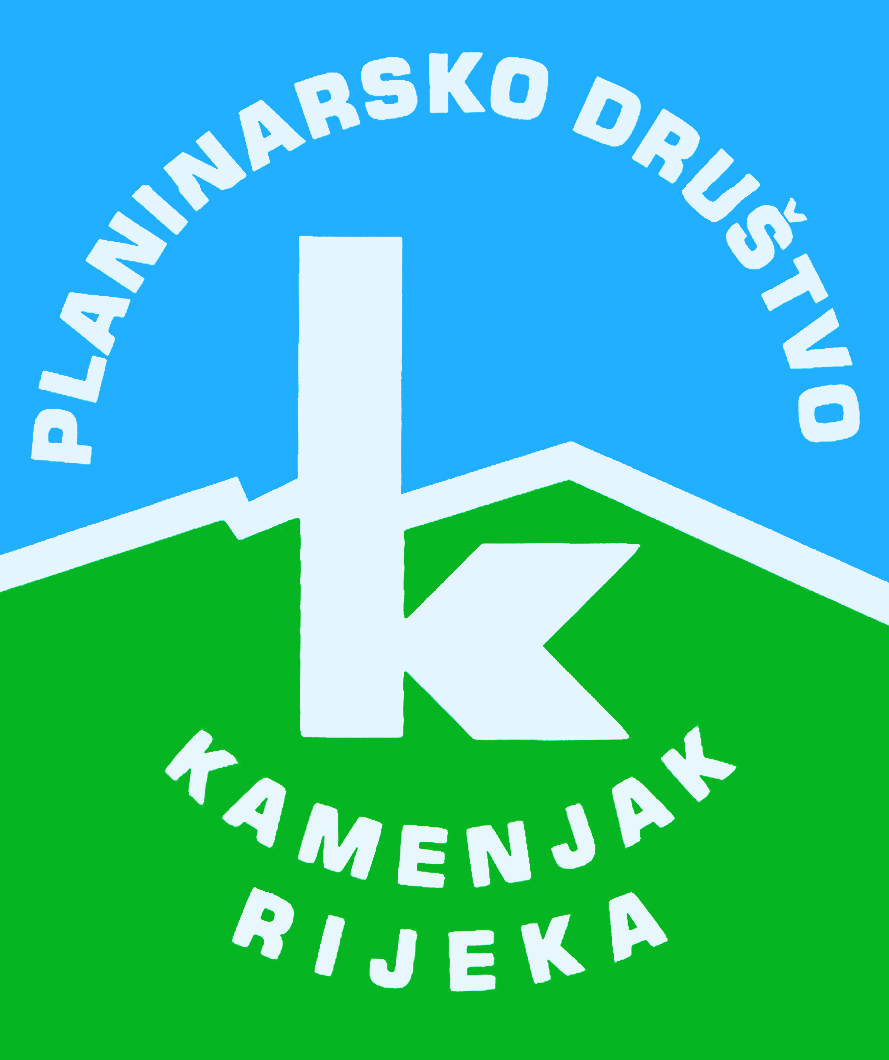 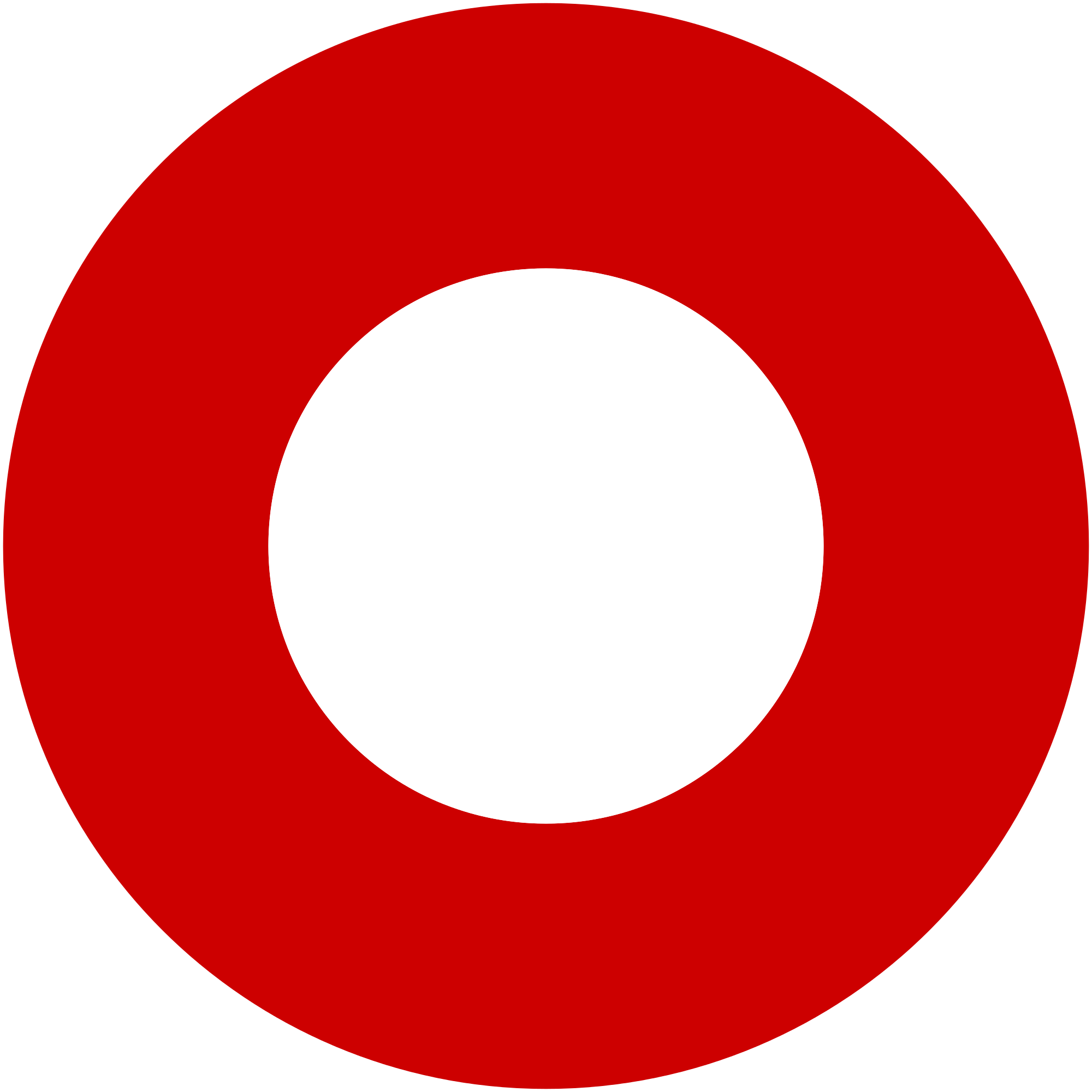 Korzo 40/I - RIJEKA tel: 051/331-212 Prijavom na izlet svaki član Društva potvrđuje da je upoznat sa zahtjevima izleta, da ispunjava zdravstvene, fizičke i tehničke uvjete za sigurno sudjelovanje na izletu, da ima uplaćenu članarinu HPS-a za tekuću godinu, te da pristupa izletu na vlastitu odgovornost. Sudionik je dužan tijekom izleta slušati upute vodiča. U slučaju loših vremenskih prilika ili drugih nepredviđenih okolnosti, vodič ima pravo promijeniti rutu ili otkazati izlet. Opatijska planinarska obilaznica - OPO1Opatijska planinarska obilaznica - OPO1nedjelja, 11.02.2018.nedjelja, 11.02.2018.Polazak: parkiralište Delta u 7 satiPovratak: u popodnevnim satimaPrijevoz: osobna vozilaCijena: 15 knOpis: 
OPO 1 - ili prvi dan šetnje po ruti Opatijske planinarske obilaznice, upoznajmo svoj kraj, ili obiđimo brežuljke koji su nam najbliži, ili Pod Učkun...

Za početak obilazimo KT2 Veprinac (519) - Orjak (706) - Majkovac (853) - Zvoncev vrh (972) - Budišinac (948) -  KT7 Brdo (825) i nazad prečicom do polazišta.

Idealan izlet za odmoriti oči, udahnuti svježi primorski zrak i skupljanje kondicije, bez većih napora osim uspona prema Zvoncev vrh, koji je i najviša točka obilaska.

 Opis: 
OPO 1 - ili prvi dan šetnje po ruti Opatijske planinarske obilaznice, upoznajmo svoj kraj, ili obiđimo brežuljke koji su nam najbliži, ili Pod Učkun...

Za početak obilazimo KT2 Veprinac (519) - Orjak (706) - Majkovac (853) - Zvoncev vrh (972) - Budišinac (948) -  KT7 Brdo (825) i nazad prečicom do polazišta.

Idealan izlet za odmoriti oči, udahnuti svježi primorski zrak i skupljanje kondicije, bez većih napora osim uspona prema Zvoncev vrh, koji je i najviša točka obilaska.

 Težina staze: srednje teška staza (oko 5 sati hoda)Težina staze: srednje teška staza (oko 5 sati hoda)Oprema: Osnovna planinarska oprema: gojzerice, hrana, voda, štapovi; dodatna oprema: fotoaparat, dnevnik OPO.Oprema: Osnovna planinarska oprema: gojzerice, hrana, voda, štapovi; dodatna oprema: fotoaparat, dnevnik OPO.Vodič(i): Saša SubotićVodič(i): Saša SubotićPrijave i informacije: u tajništvu Društva do 09.02.2018.Prijave i informacije: u tajništvu Društva do 09.02.2018.